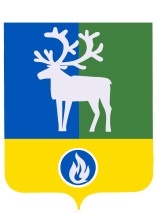 СЕЛЬСКОЕ ПОСЕЛЕНИЕ ПОЛНОВАТБЕЛОЯРСКИЙ РАЙОНХАНТЫ-МАНСИЙСКИЙ АВТОНОМНЫЙ ОКРУГ – ЮГРААДМИНИСТРАЦИЯ СЕЛЬСКОГО ПОСЕЛЕНИЯ ПОЛНОВАТ    ПОСТАНОВЛЕНИЕот 19 ноября 2021 года                                                                                                          № 109О признании утратившими силу отдельных постановленийадминистрации сельского поселения ПолноватВ соответствии с Федеральным законом от 31 июля 2020 года № 248-ФЗ «О государственном контроле (надзоре) и муниципальном контроле в Российской Федерации», п о с т а н о в л я ю:1. Признать утратившими силу постановления администрации сельского поселения Полноват:1) от 21 апреля 2015 года № 85 «Об утверждении Положения о муниципальном лесном контроле на территории   сельского поселения Полноват»;2) от 25 июля 2016 года № 105 «О внесении изменений в  Положение о муниципальном лесном контроле на территории сельского поселения Полноват»;3) от 28 мая 2015 года № 95 «Об утверждении административного регламента осуществления муниципального лесного контроля в лесах сельского поселения Полноват»;4) от 18 декабря 2017 года № 145 «О внесении изменений в Административный регламент осуществления муниципального лесного контроля в лесах сельского поселения Полноват, утвержденный постановлением администрации сельского поселения Полноват         от 28 мая 2015 года № 95»;5) от 25 мая 2018 года № 62 «О внесении изменений в административный регламент осуществления муниципального лесного контроля в лесах сельского поселения Полноват, утвержденный постановлением администрации сельского поселения Полноват от 28 мая 2015 года № 95».2. Опубликовать настоящее постановление в бюллетене «Официальный вестник сельского поселения Полноват».3. Настоящее постановление вступает в силу после его официального опубликования.Временно исполняющий полномочия Главы сельского поселения Полноват                                                                   Е.У. Уразов